Лабораторна робота №5Рекомендації до виконання: виконайте лабораторну роботу виготовивши маятник із підручних засобів, або переглянувши відео за посиланням: https://youtu.be/WJSgIuKpi9Y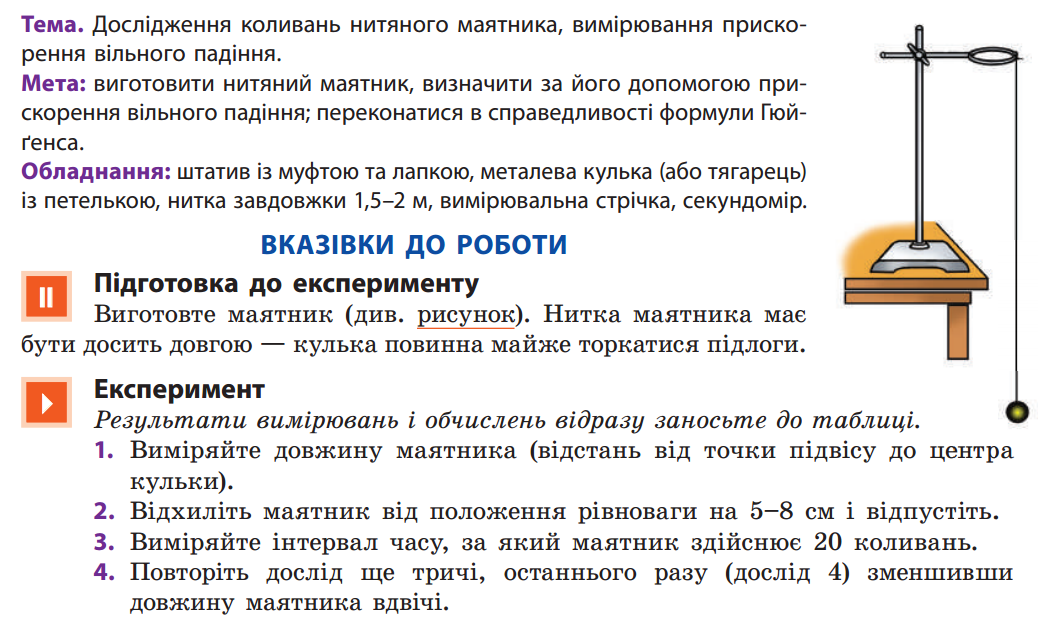 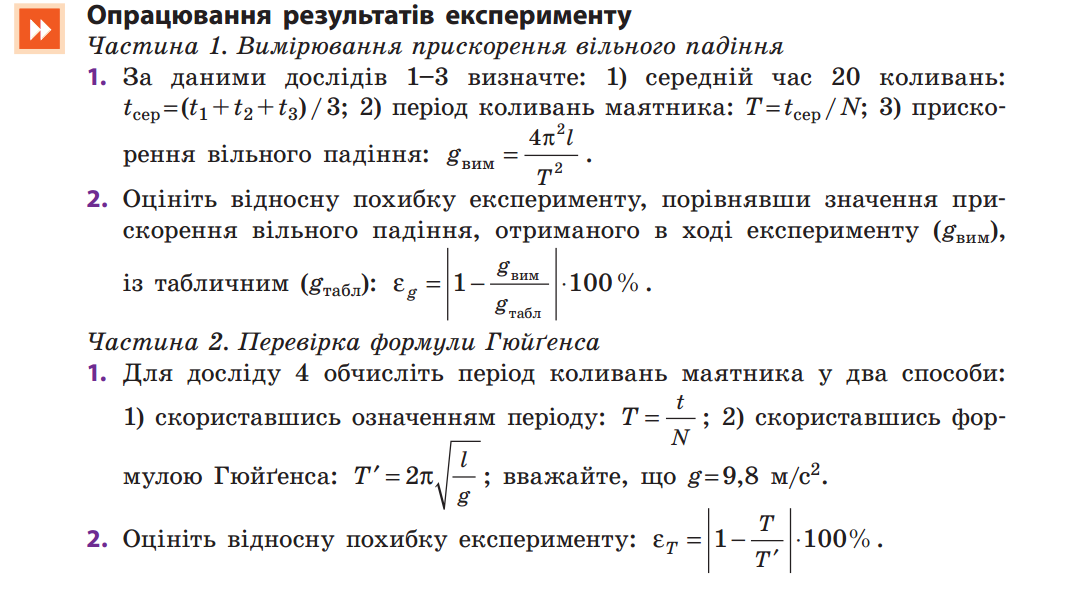 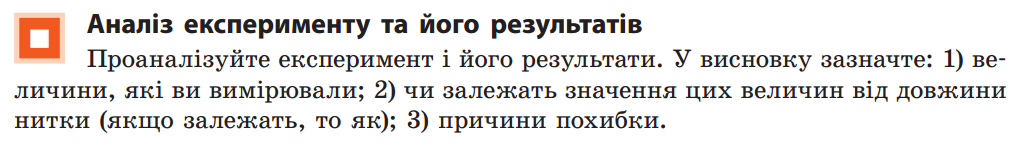 Номер дослідуДовжина нитки l, мКількість коливаньNЧас коливаньЧас коливаньПеріод коливань Т, сНомер дослідуДовжина нитки l, мКількість коливаньNt, сtсер, сПеріод коливань Т, с1.202.203.204.20